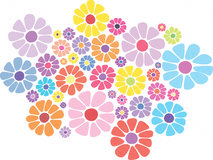 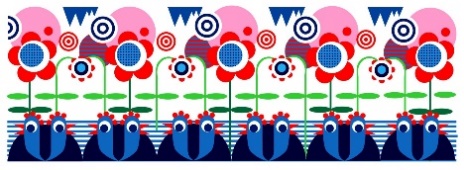 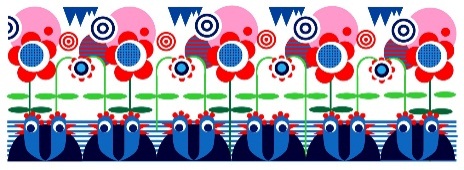 IV Jarmark Pluskowęski 2016 11 czerwca 2016 rokPLUSKOWĘSY – GMINA CHEŁMŻA    				Serdecznie zapraszamy wystawców, wytwórców produktów lokalnych i regionalnych, rękodzielników i artystów, rolników  do udziału w    IV Jarmarku Pluskowęskim 2016”Miejsce imprezy: Pluskowęsy- Gmina ChełmżaTermin:  11 czerwiec  2016 r.Zapewniamy bezpłatne miejsce na stoisko i parking po wcześniejszym zgłoszeniu. W letniej atmosferze będzie czekało na Państwa mnóstwo atrakcji! 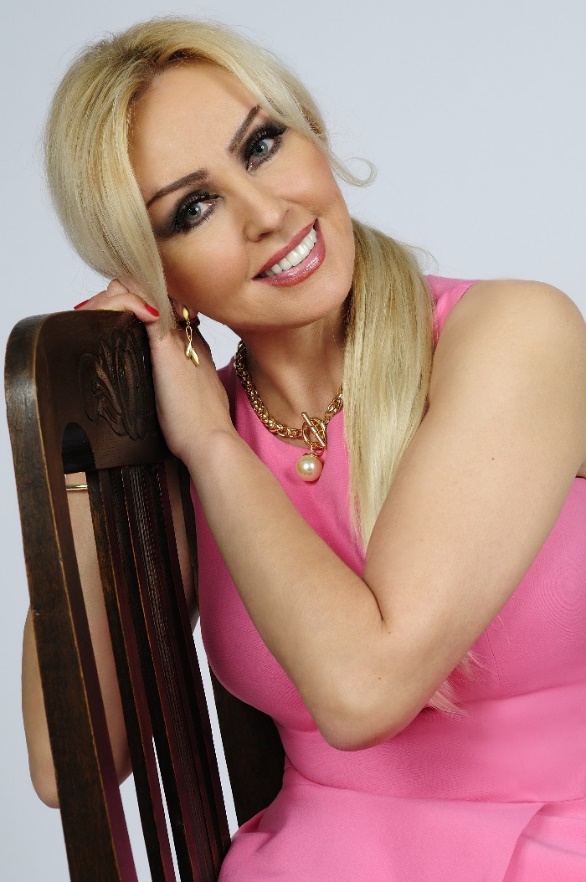 Atrakcją imprezy będzieKoncert  TERESY WERNER , która swoimi przebojami wprowadzi nas w atmosferę nadchodzącego lata i  śpiewem umili nam Jarmark Pluskowęski 2016 r.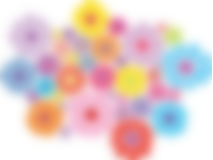 Serdecznie zapraszamy do udziału !